Annexe : Tableau « Activation de l’accessibilité sur les décodeurs »Sous-titres adaptésAudiodescriptionORANGEActivation par défaut sur toutes les chaînes :MenuParamètresLanguesSélectionner l’option « Malentendants ».Activation sur le programme en cours : Bouton « OPT »Sélectionner « Sous-titres »Choisir les sous-titres adaptés Cette configuration n’est pas sauvegardée si vous changez de chaîne. Pour obtenir plus d’informations : Assistance techniquePour obtenir plus d’information, nous vous invitons à vous rendre sur la page de l’ Assistance technique d’Orange .TELENET _ Décodeurs« Digicorder » et « Digibox »Activation par défaut sur toutes les chaînes : Touche « Maison » de la télécommande 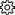 Digibox/DigicorderParamètres de langue Activation sur le programme en cours : Touche « ok »Choix de la langue de préférence Pour obtenir plus d’informations : Service clientPour obtenir plus d’information, nous vous invitons à vous rendre sur la page du Service client de Telenet.TELENET – Box TV Telenet Activation par défaut sur toutes les chaînes : Touche « Maison » de la télécommande Préférences Options sous-titrageMalentendant Activation sur le programme en cours : Touche « ok »Choix de la langue de préférencePour obtenir plus d’informations :Service clientPour obtenir plus d’information, nous vous invitons à vous rendre sur la page du Service client de Telenet.VOO- Box Evasion Activation sur le programme en cours : Bouton « ok » de la télécommande ;Paramètres ; Sous-titres ValiderPour obtenir plus d’informations : Assistance technique - BOX EVASIONVOO – VOO CorderActivation sur le programme en cours : Bouton jaune de la télécommandeUne fenêtre s’ouvre en haut à gauche de l’écran pour sélectionner la langue des sous-titres Sélectionner les sous-titres « fre  »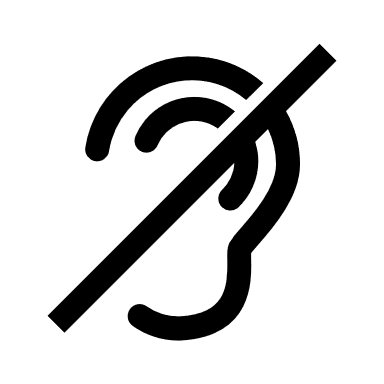 Si aucun sous-titre n’est disponible, vous verrez le mot « aucun » apparaître dans la fenêtre ad-hoc Activation sur le programme en cours : Bouton vert de la télécommandePour obtenir plus d’informations :Assistance technique - VOO CORDERVOO- VOO TV+Activation par défaut sur toutes les chaînes : Menu d’accueilBouton « Réglages »  Aller jusqu’à la section, « Langue et sous-titre » grâce aux flèches de la télécommande.Choisir « Activer les sous-titres » et appuyer sur « ok ».Choisir le type de sous-titres « Malentendants ».Confirmer votre choix en appuyant sur « ok ».Choisir le style des sous-titres : transparent ou opaque. Appuyer sur « ok » pour valider votre choix.Activation sur le programme en cours : Bouton « ok » de la télécommandeSélectionner l’option « sous-titres » et confirmez en appuyant sur « ok ».Pour obtenir plus d’informations :Assistance technique - TV+Activation par défaut pour l’ensemble des programmes : Menu d’accueilBouton « Réglages » en haut à droite de l’écran Sélectionner « Langue et sous-titres » dans le menu déroulant« OK »Descendre jusqu’à Audiodescription puis « Activer » et « ok »Activation sur le programme en cours : Bouton « OK » de la télécomandeSe déplacer jusqu’à « Audio » et valider le choix en appuyant sur « OK »Choisir la langue Confirmer en appuyant sur « OK »« Back » pour revenir au programmePour obtenir plus d’informations :Assistance technique - TV+PROXIMUS – Décodeur Android TVActivation par défaut pour toutes les chaînes , y compris pour l’enregistrement: Bouton « maison » de la télécommande Paramètres Préférences de langueActivation sur le programme en cours : Bouton « ok » de la télécommande Sélectionner « » au sein du menu .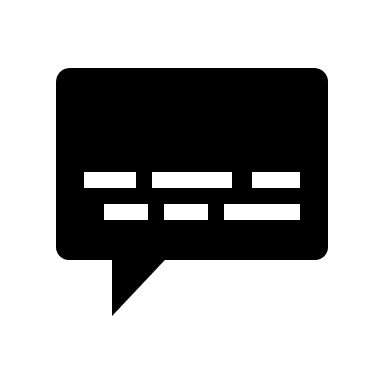 Pour obtenir plus d’informations : Support technique Via PickxBouton « Maison » de la télécommandeChoisir le programme audiodécrit Ok au cours du programme Sous-titresChoisir « Anglais «  dans « Langue » Choisir « Français » dans sous-titres Pour obtenir plus d’informations :Support technique PROXIMUS – Autres décodeurs Activation par défaut pour toutes les chaînes , y compris pour l’enregistrement et les replay : Bouton « MENU» de la télécommande Paramètres Préférences Langue parlée et sous-titresChoisir la langue des sous-titres – S’ils ne sont pas disponibles, essayez de sélectionner  « 2ème langue sous-titres »Activation sur le programme en cours : Bouton « ok » de la télécommande Sélectionner «Sous-titres ou langue parlée » au sein du menu déroulant. Si l’option n’est pas disponible , aucun sous-titre n’est disponible pour ce programme.Sélectionner la langue Bouton « OK »Valider« OK »Activation sur les programmes enregistrés : « OK »Sélectionner «Sous-titres ou langue parlée » au sein du menu déroulant. Si l’option n’est pas disponible , aucun sous-titre n’est disponible pour ce programme.Sélectionner la langue Bouton « OK »Valider« OK »Pour obtenir plus d’informations :Support technique 